NOMINATION OF				Temple No.	 OF	 MARYLAND TEMPLE OF THE YEAR FOR SY  Increase/Decrease	 Number of initiations	Number created * Gross Income for SY , Gross Expenditures for SY Net Increase/Decrease Filed IRS 990 Form Of the	members on roll,	Fidelity bonds of	Liability in the amount of	is with Illustrious PotentateOur Treasurer and Recorder are using the	DESERT CONFERENCE BY: IMPERIAL SESSION BY: JUBILEE DAY BY: , the net worth of	 Temple was $ and the Temple donated a total of	$For the above considerations, we feel that	 outstanding year and should be named the Temple of the Year for	and have thisDAY OF	NobleMisr	Temple No.	213Noble  1. Desert:	2. Imperial Session: 3. Jubilee Day:	A. Number of Nobles Created During the Year:	B. Number of Reinstatements During the Year:	FOR THESE REASONS, WE, THE MEMBERS OF	UNHESITATINGLY RECOMMEND NOBLE  ACTION ON 	Temple NoNobleas Desert Noble of the Year for He was created a Noble	FOR THESE REASONS, THE MEMBERS OF	UNHESITATINGLY RECOMMEND NOBLE TEMPLE MEETDONE THIS DAY OF	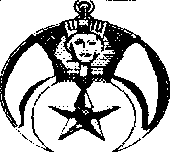 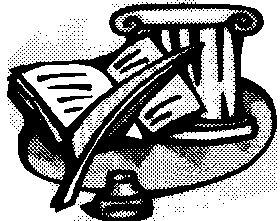 ...	     --	     ----- -	     